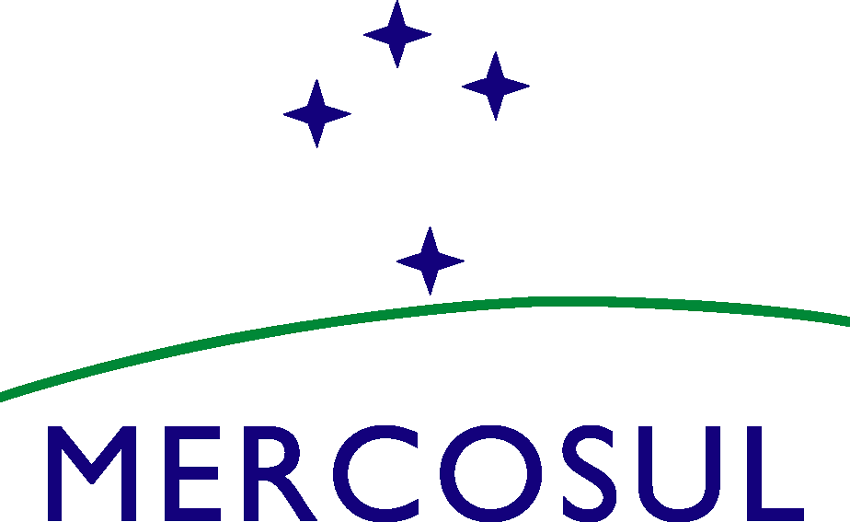 MERCOSUR/RMIS/ACTA N° 01/21 XLV REUNIÓN DE MINISTROS DEL INTERIOR Y DE SEGURIDADSe realizó a través del sistema de Videoconferencia, el día 28 de mayo de 2021, la XLV Reunión de Ministros del Interior y de Seguridad, bajo la Presidencia Pro Tempore de Argentina, conforme lo establece la Resolución GMC N° 19/12, con la presencia de las Delegaciones de la República Argentina, República Federativa de Brasil, República del Paraguay y la República Oriental del Uruguay. La República del Perú participó de conformidad con la decisión del CMC Nro. 18/04 “Régimen de Participación de los Estados Asociados del Mercosur”.La Ministra de Seguridad, Dra. Sabina Frederic y el Ministro del Interior, Dr. Eduardo de Pedro, dieron la bienvenida a las delegaciones presentes en nombre de la Presidencia Pro Témpore Argentina, augurando una fructífera labor. La lista de participantes y la agenda de trabajo constan como Anexo I. Los Ministros presentes analizaron los resultados de las tareas emprendidas por los órganos de trabajo de la Reunión de Ministros del Interior y de Seguridad (RMIS) y agradecen por lo actuado a lo largo del primer semestre del año 2021 durante la Presidencia Pro Témpore Argentina.Recepción de actas 1.1  Comisión TécnicaLos Ministros tomaron conocimiento de los trabajos desarrollados durante el presente semestre y aprobaron el acta de la Comisión Técnica y los GTEs (Anexo II)1.2 Foro Especializado MigratorioLos Ministros tomaron conocimiento de los trabajos desarrollados en la Reunión del Foro Especializado Migratorio y aprobaron el acta (Anexo III)1.3 Foro Especializado en Terrorismo Los Ministros tomaron conocimiento de los trabajos desarrollados durante el presente semestre y aprobaron el acta del Foro Especializado en Terrorismo (Anexo IV - Confidencial sin circulación)1.4 Reunión de Jefes de Policía y Fuerzas de SeguridadLos Ministros tomaron conocimiento de los trabajos desarrollados durante el presente semestre y aprobaron el acta de la Reunión de Jefes de Policía y Fuerzas de Seguridad (Anexo V - RESERVADA)1.5 Reunión de Comisiones Nacional para Refugiados (CONARES)Los Ministros tomaron conocimiento de los trabajos desarrollados durante el semestre y aprobaron el acta de la reunión (Anexo VI)Aprobación de documentosLos Ministros de los Estados Partes aprueban los siguientes documentos:2.1 Declaración de Ministros del Interior y de Seguridad sobre la Armonización de Información sobre Violencias y Delitos en el ámbito del Mercosur. Anexo VII2.2 Mecanismo para la Conmemoración del Día de la Seguridad Ciudadana y Comunitaria para la Prevención del Delito y la Violencia del MERCOSUR. Anexo VIIIEn relación a este punto, los Ministros acuerdan que el Mecanismo se establezca como anexo de la “Declaración para la creación del Día de la Seguridad Ciudadana para la prevención del delito y la violencia del MERCOSUR”, suscripta en 2019.2.3 Acuerdo sobre Reglamento Interno de la Reunión de Ministros del Interior y de Seguridad del MERCOSUR. Anexo IX2.4 Declaración de los Ministros del Interior y Seguridad para la Lucha contra la Trata de Personas y el Tráfico Ilícito de migrantes en frontera en contexto de emergencia sanitaria por Covid-19. Anexo X2.5 Proyecto de Recomendación CMC para la Lucha contra la Trata de Personas y el Tráfico Ilícito de migrantes en frontera en contexto de emergencia sanitaria por Covid-19. Anexo XILos Ministros acuerdan elevar el proyecto de Recomendación al Foro de Consulta y Concertación Política para su análisis y elevación al CMC.Otros temas3.1 Conmemoración del 30° Aniversario de la Creación del MERCOSURLos Ministros subrayan la importancia de la cooperación y el camino recorrido por los Estados en materia de integración regional desde la creación del MERCOSUR. Asimismo, reforzaron su compromiso en continuar afianzando la cooperación en términos de seguridad.Además, hacen mención a la publicación de la edición N° 12 de la revista MERCOPOL, que tiene como eje central la conmemoración de los 30 años del bloque regional. 3.2 Actuación de los Ministerios en el contexto de pandemiaLos Ministros compartieron experiencias sobre la actuación de las instituciones de seguridad y migratorias en el contexto de la pandemia COVID-19 que afecta a todos los países desde el 2020. 3.3 Búsqueda de personas desaparecidasLos Ministros destacaron la importancia de profundizar la cooperación en términos de búsqueda de personas desaparecidas y se comprometieron a instar a los GTEs y Foros Especializados a continuar trabajando la temática en próximas reuniones. Próxima ReuniónLa próxima reunión será convocada oportunamente por la PPT en fecha a determinar.Las Ministros e integrantes de las delegaciones extranjeras agradecieron la cordialidad y atenciones recibidas.LISTA DE ANEXOSLos Anexos que hacen parte de la presente Acta son los siguientes: XLV REUNIÓN DE MINISTROS DEL INTERIOR Y DE SEGURIDADParticipación de los Estados Asociados al MERCOSURLa Delegación de Perú participó como Estado Asociado, en el desarrollo de la XLV Reunión de Ministros del Interior y de Seguridad del MERCOSUR, celebrada a través de Videoconferencia, el 28 de mayo de 2021, en el tratamiento de los temas de la agenda y manifestó su conformidad en relación a ellos.____________________________Por el Ministerio del Interior de la República del PerúCésar Augusto Cervantes CárdenasANEXO I:Lista de participantesANEXO II:Acta Comisión Técnica y GTEsANEXO III:Acta FEMANEXO IV:Acta FET  - ConfidencialANEXO V:Acta RJPFS - ReservadaANEXO VI:Acta CONARESANEXO VII:Declaración de Ministros del Interior y de Seguridad sobre la Armonización de Información sobre Violencia y Delito en el ámbito del MercosurANEXO VIII:Mecanismo para la Conmemoración del Día de la Seguridad Ciudadana y Comunitaria para la Prevención del Delito y la Violencia del MERCOSURANEXO IX:  Acuerdo sobre Reglamento Interno de la Reunión de Ministros del Interior y de Seguridad del MERCOSURANEXO X:Declaración de los Ministros del Interior y Seguridad para la Lucha contra la Trata de Personas y el Tráfico Ilícito de migrantes en frontera en contexto de emergencia sanitaria por Covid-19ANEXO XI:Proyecto de Recomendación CMC para la Lucha contra la Trata de Personas y el Tráfico Ilícito de migrantes en frontera en contexto de emergencia sanitaria por Covid-19__________________________Por el Ministerio de Seguridad de la República ArgentinaSabina Frederic__________________________Por el Ministerio de Justicia y Seguridad Pública de la República Federativa del BrasilCarlos Renato Machado Paim____________________________Por el Ministerio del Interior de la República de ParaguayArnaldo Giuzzio Benítez____________________________Por el Ministerio del Interior de la República Oriental del UruguayLuis Alberto Heber